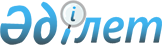 О ратификации Соглашения между Правительством Республики Казахстан и Правительством Российской Федерации о сотрудничестве в создании хозяйственного общества на базе Оренбургского газоперерабатывающего заводаЗакон Республики Казахстан от 5 февраля 2008 года N 18-IV.
      Ратифицировать Соглашение между Правительством Республики Казахстан и Правительством Российской Федерации о сотрудничестве в создании хозяйственного общества на базе Оренбургского газоперерабатывающего завода, совершенное в городе Уральск 3 октября 2006 года.  СОГЛАШЕНИЕ
между Правительством Республики Казахстан и
Правительством Российской Федерации о сотрудничестве
в создании хозяйственного общества на базе Оренбургского
газоперерабатывающего завода
      (Официальный сайт МИД РК - вступило в силу 5 августа 2008 г.)
      Правительство Республики Казахстан и Правительство Российской Федерации, далее именуемые Сторонами, 
      руководствуясь  Соглашением между Правительством Республики Казахстан и Правительством Российской Федерации о сотрудничестве в газовой отрасли от 28 ноября 2001 года, 
      исходя из положений Совместной декларации Президента Республики Казахстан и Президента Российской Федерации о развитии долгосрочного сотрудничества в области переработки и реализации газа Карачаганакского месторождения от 17 июля 2006 года, в целях согласования действий Сторон по ее реализации, 
      желая способствовать развитию долгосрочного сотрудничества в газовой отрасли и созданию взаимовыгодных условий в области переработки углеводородного сырья Карачаганакского месторождения Республики Казахстан и месторождений Оренбургской области Российской Федерации, 
      согласились о нижеследующем:    Статья 1 
      Стороны оказывают содействие акционерному обществу "Национальная компания "КазМунайГаз" и открытому акционерному обществу "Газпром" (далее - уполномоченные организации) в создании на паритетной основе хозяйственного общества на базе Оренбургского газоперерабатывающего завода, являющегося частью Единой системы газоснабжения Российской Федерации (далее - совместное предприятие). 
      Организационно-правовая форма совместного предприятия, а также порядок формирования и размер его уставного капитала определяются в учредительных документах на условиях, согласованных компетентными органами Сторон. 
      В случае замены уполномоченных организаций Стороны незамедлительно уведомляют об этом друг друга по дипломатическим каналам и принимают меры по обеспечению соответствующего правопреемства.    Статья 2 
      Совместное предприятие создается при условии заключения долгосрочных (не менее 15 лет) коммерческих контрактов, предусматривающих в соответствии с предметом и целями настоящего Соглашения закупку и переработку на мощностях совместного предприятия сырого газа, добытого на Карачаганакском месторождении, в объеме не менее 15 млрд. куб.м. в год на условиях указанных контрактов и реализацию переработанного совместным предприятием газа Карачаганакского месторождения на рынке Республики Казахстан и его экспорт через единый экспортный канал открытого акционерного общества "Газпром". 
      Страной происхождения продуктов, получаемых из углеводородного сырья Карачаганакского месторождения, передаваемого на переработку совместному предприятию, является Республика Казахстан.    Статья 3 
      К сфере деятельности совместного предприятия относятся: 
      переработка углеводородного сырья Карачаганакского месторождения Республики Казахстан; 
      - переработка на договорной основе углеводородного сырья, добытого в Российской Федерации открытым акционерным обществом "Газпром", его дочерними обществами и другими организациями; 
      - реконструкция, модернизация существующих и создание новых конкурентоспособных перерабатывающих мощностей для эффективной переработки углеводородного сырья, добытого на Карачаганакском месторождении Республики Казахстан и месторождениях Российской Федерации, а также производственной инфраструктуры совместного предприятия с привлечением необходимых инвестиционных ресурсов. 
      С даты подписания настоящего Соглашения и до создания совместного предприятия переработка углеводородного сырья Карачаганакского месторождения осуществляется по прямому договору, заключенному между товариществом с ограниченной ответственностью "КазРосГаз" и обществом с ограниченной ответственностью "Оренбурггазпром". 
      На этот период, а также до получения совместным предприятием разрешения на переработку газа Карачаганакского месторождения на таможенной территории Российской Федерации, данное разрешение предоставляется российской дочерней организации товарищества с ограниченной ответственностью "КазРосГаз".    Статья 4 
      Совместное предприятие регистрируется в городе Оренбурге (Российская Федерация) и осуществляет свою деятельность в соответствии с законодательством Российской Федерации. 
      Головной офис совместного предприятия и его органы управления размещаются в городе Оренбурге (Российская Федерация).    Статья 5 
      С целью оптимальной загрузки сырьем мощностей Совместного предприятия и повышения эффективности его деятельности Стороны оказывают содействие Уполномоченным организациям в заключении с заинтересованными организациями долгосрочных контрактов о поставке на переработку совместному предприятию нестабильного газового конденсата с Карачаганакского месторождения.    Статья 6 
      Уполномоченные организации определяют порядок и условия поставки переработанного совместным предприятием газа Карачаганакского месторождения на рынок Республики Казахстан на приоритетной основе, в том числе встречных поставок на взаимовыгодных условиях в соответствии с законодательствами государств Сторон и на основе долгосрочных соглашений между Уполномоченными организациями Сторон и/или определенными ими хозяйствующими субъектами. 
      Такие встречные поставки осуществляются в равных объемах и по одинаковой цене. При этом цена газа по встречным поставкам, в том числе по договорам купли-продажи, не подлежит корректировке для целей налогообложения и определения таможенной стоимости.    Статья 7 
      Приобретение газа Карачаганакского месторождения, работы и услуги, связанные с его переработкой и транспортировкой, а также приобретение газа из других источников и его транспортировка с целью приоритетного обеспечения внутреннего рынка Республики Казахстан, не являются предметом государственных закупок, регламентируемых законодательством Республики Казахстан.    Статья 8 
      Координацию и наблюдение за выполнением настоящего Соглашения осуществляют компетентные органы Сторон: 
      с Казахстанской Стороны  - Министерство энергетики и 
                                       минеральных ресурсов 
                                       Республики Казахстан; 
            с Российской Стороны     - Министерство промышленности и 
                                       энергетики Российской Федерации. 
      В случае изменения своих компетентных органов Стороны уведомляют об этом друг друга по дипломатическим каналам.    Статья 9 
      Стороны предоставляют друг другу информацию по вопросам, связанным с настоящим Соглашением, в соответствии с законодательствами своих государств. 
      Предоставление Сторонами конфиденциальной информации о деятельности совместного предприятия третьим сторонам осуществляется только с взаимного согласия Сторон.    Статья 10 
      Разногласия в толковании и применении настоящего Соглашения, которые не могут быть устранены путем консультаций между компетентными органами, разрешаются по дипломатическим каналам или путем переговоров между Сторонами с оформлением соответствующих протоколов.    Статья 11 
      Настоящее Соглашение не затрагивает прав и обязательств Сторон, вытекающих из других международных договоров, участниками которых они являются.    Статья 12 
      В настоящее Соглашение могут быть внесены изменения и/или дополнения, которые являются его неотъемлемыми частями и оформляются отдельными протоколами.    Статья 13 
      Настоящее Соглашение временно применяется с даты подписания и вступает в силу с даты получения последнего письменного уведомления о выполнении Сторонами внутригосударственных процедур, необходимых для его вступления в силу. 
      Совершено в г. Уральске 3 октября 2006 года в двух экземплярах, каждый на казахском и русском языках, причем оба текста имеют одинаковую силу. В случае возникновения разногласий в толковании положений настоящего Соглашения, Стороны обращаются к тексту на русском языке. 
					© 2012. РГП на ПХВ «Институт законодательства и правовой информации Республики Казахстан» Министерства юстиции Республики Казахстан
				
Президент  
Республики Казахстан  
За Правительство
За Правительство
Республики Казахстан
Российской Федерации